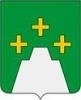 АДМИНИСТРАЦИЯ КЕСОВОГОРСКОГО РАЙОНА ТВЕРСКОЙ ОБЛАСТИП О С Т А Н О В Л Е Н И Е09.02.2021 № 41пгт. Кесова ГораО закреплении муниципальных образовательныхорганизаций Кесовогорского района Тверской области, реализующих образовательные программы дошкольного образования,  за территориями Кесовогорского муниципального района Тверской областиРуководствуясь пунктом 6 части 1 статьи 9 Федерального закона от 29.12.2012 № 273-ФЗ «Об образовании в Российской Федерации», Порядком приема на обучение по образовательным программам дошкольного образования, утверждённым приказом Министерства просвещения РФ от 15.05.2020 г. № 236, Администрация Кесовогорского района постановляет:1.Закрепить муниципальные образовательные организации Кесовогорского района Тверской области, реализующие образовательные программы дошкольного образования (далее – муниципальные  образовательные организации), за конкретными территориями Кесовогорского муниципального района Тверской области согласно приложению к настоящему постановлению.     2. Руководителям муниципальных образовательных организаций внести соответствующие изменения в правила приёма граждан в муниципальные образовательные организации и в иные локальные нормативные акты, регулирующие образовательные отношения, в соответствии сПорядком приема на обучение по образовательным программам дошкольного образования, утверждённым приказом Министерства просвещения РФ от 15.05.2020 г. № 236.3. Признать утратившим силу постановление Администрации Кесовогорского районаот06.08.2020 г. № 313 «О закреплении муниципальных образовательных организаций Кесовогорского района Тверской области,реализующих образовательные программы дошкольного образования, за территориями Кесовогорского муниципального района Тверской области».	4. Настоящее постановление вступает в силу со дня его официального опубликования в газете «Сельский труженик» и подлежит размещению на официальных сайтах в информационно-телекоммуникационной сети «Интернет» Администрации Кесовогорского района и Отдела образования Администрации Кесовогорского района.5. Муниципальные образовательные организацииразмещают настоящее постановление на своих информационных стендах и на официальных сайтах в информационно-телекоммуникационной сети «Интернет».6. Контроль за исполнением настоящего постановления возложить на Отдел образования Администрации Кесовогорского района.Глава Кесовогорского района      С.Г. ТарасовПриложениек постановлению АдминистрацииКесовогорского районаот 09.02.2021 г. № 41ПЕРЕЧЕНЬ
муниципальных образовательных организаций Кесовогорского района Тверской области,реализующих образовательные программы дошкольного  образования, и закрепленных за ними конкретных территорий Кесовогорского муниципального района Тверской области№п/пНаименованиемуниципальной образовательнойорганизации, реализующей образовательные программы дошкольного  образованияЗакрепленная территорияКесовогорского муниципального района Тверской области1.Муниципальное бюджетное дошкольное  образовательное учреждение Детский сад № 1 1.  Территория городского поселения посёлок Кесова Гора Кесовогорского района Тверской области:улицы: Колхозная (дома №№1 – 10), Новые Черёмушки (дома №№ 1 – 21), Первомайская, Кооперативная (дома №№ 1 – 12), Старовокзальная, Ленинградская, Ленинская, Октябрьская, Нововокзальная, Пионерская, Молодёжная, Нагорная, Промышленная, Советская (дома №№ 1 – 59), Юбилейная (дома №№ 1 – 4), Строительная.2.  Территория Кесовского сельского поселения Кесовогорского района Тверской области:деревни: Захарьино, Хорышово.2.Муниципальное бюджетное дошкольное  образовательное учреждение Детский сад № 2 «Ласточка»1.Территория городского поселения посёлок Кесова Гора Кесовогорского района Тверской области:улицы: Сиреневая, Взлётная, Полевая, Тверская, Отрадная, Экспериментальная, Славная, Лазурная, Алелюхина, Колхозная (дома №№ 11 – 82), Новые Черёмушки (дома №№ 22 – 30),Солнечная, Высокая, Луговая, Кооперативная (дома №№ 13 – 72), Почтовая, Московская, Южная, Красная Горка, Парковая, Дорожников; переулки: Парковый, Зелёный.2.Территория Елисеевского сельского поселения Кесовогорского района Тверской области:деревни: Деревенское, Левашово, Погорелово, Страхиново, Суходол,  Турынино, Уварово;село Большое Воробьево;железнодорожная станция Мюд.3.Территория Никольского сельского поселения Кесовогорского района Тверской области:деревни: Болдырево, Жуково,  Изоево, Козоево, Коченово, Ростовцево, Васьково,  Забелино, Кульнево, Лискино, Максяево, Матвеевское, Ошейкино, Павловское, Поречье, Ромашино. 4.Территория Стрелихинского сельского поселения Кесовогорского района Тверской области.3.Муниципальное бюджетное дошкольное образовательное учреждение Детский сад № 41.Территориия городского поселения посёлок Кесова Гора Кесовогорского района Тверской области:улицы: Пролетарская, Заводская, Советская (дома №№ 60 – 117), Юбилейная (дома №№ 5 – 39), Механизаторов,  Мира, Садовая, Радужная, Железнодорожная, Грачи, Новая, Мелиоративная, Бубново, Набережная, Заречная.2.Территория Кесовского сельского поселения Кесовогорского района Тверской области:деревни: Василисово, Лукино, Фёдово, Горка Ширятская, Горка Золотковская,  Роща, Петровское, Дурасово, Олочино, Лаврово, Тетерино, Игольники, Никулино, Поповка, Мещёра, Власьево, Бычково, Нешуткино, Фролово, Болково, Глухово, Дягилево, Золотково,  Васильково, Гончарка, Прощи, Стрелки, Фролово Золотковское, Ширятино;посёлок Речной.4.Муниципальное бюджетное дошкольное образовательное учреждение детский сад «Берёзка»1. Территория Елисеевского сельского поселения Кесовогорского района Тверской области:деревни: Елисеево, Гущино, Звездино, Душино, Баждеры, Старово, Демшино, Быково, Поповка, Растригино, Кухтино;село Завидовская Горка.5.Муниципальное бюджетное общеобразовательное учреждение  Кесовогорская средняя общеобразовательная школа имени дважды Героя Советского Союза А.В. Алелюхина(группы детей дошкольного возраста)1.Территория городского поселения посёлок Кесова Гора Кесовогорского района Тверской области.2.Территория Елисеевского сельского поселения Кесовогорского района Тверской области, за исключением населённых пунктов:деревни: Елисеево, Гущино, Звездино, Душино, Баждеры, Старово, Демшино, Быково, Поповка, Растригино, Кухтино;село Завидовская Горка.3.Территория Кесовского сельского поселения Кесовогорского района Тверской области:деревни: Болково, Бычково, Василисово, Васильково, Власьево, Гончарка, Глухово, Дурасово, Дягилево, Захарьино, Золотково, Лукино, Мещёра, Нешуткино, Петровское, Поповка, Прощи, Роща, Стрелки, Фёдово, Фролово, Фролово Золотковское, Хорышово, Горка Золотковская, Горка Ширятская, Игольники, Лаврово, Олочино, Никулино, Тетерино, Ширятино; посёлок Речной.4.Территория Никольского сельского поселения Кесовогорского района Тверской области:деревни: Болдырево, Изоево, Ростовцево, Козоево, Коченово, Жуково,  Матвеевское, Васьково, Забелино, Кульнево, Лискино, Максяево, Ошейкино, Павловское, Поречье, Ромашино.5.Территория Стрелихинского сельского поселения Кесовогорского района Тверской области.6.Муниципальное бюджетное общеобразовательное учреждение Лисковская средняя общеобразовательная школа(группы детей дошкольного возраста)1.Территория Кесовского сельского поселения Кесовогорского района Тверской области, за исключением населённых пунктов:деревни: Болково, Бычково, Василисово, Васильково, Власьево, Гончарка, Глухово, Дурасово, Дягилево, Захарьино, Золотково, Лукино, Мещёра, Нешуткино, Петровское, Поповка, Прощи, Роща, Стрелки, Фёдово, Фролово, Фролово Золотковское, Хорышово, Горка Золотковская, Горка Ширятская, Игольники, Лаврово, Олочино, Никулино, Тетерино, Ширятино;посёлок Речной.2.Территория Лисковского сельского поселения Кесовогорского района Тверской области.7.Муниципальное бюджетное общеобразовательное учреждение Николо-Поточинская начальная общеобразовательная школа Кесовогорского района Тверской области(группы детей дошкольного возраста)1.Территория Никольского сельского поселения Кесовогорского района Тверской области:деревни: Никольское, Карабузино,  Галибино, Вакорино, Березовец, Трясцино, Якирево, Ащерино, Васино, Деньково, Селивёрстово, Кошелево, Подъёлки, Григорово.2.Территория Феневского сельского поселения Кесовогорского района Тверской области. 